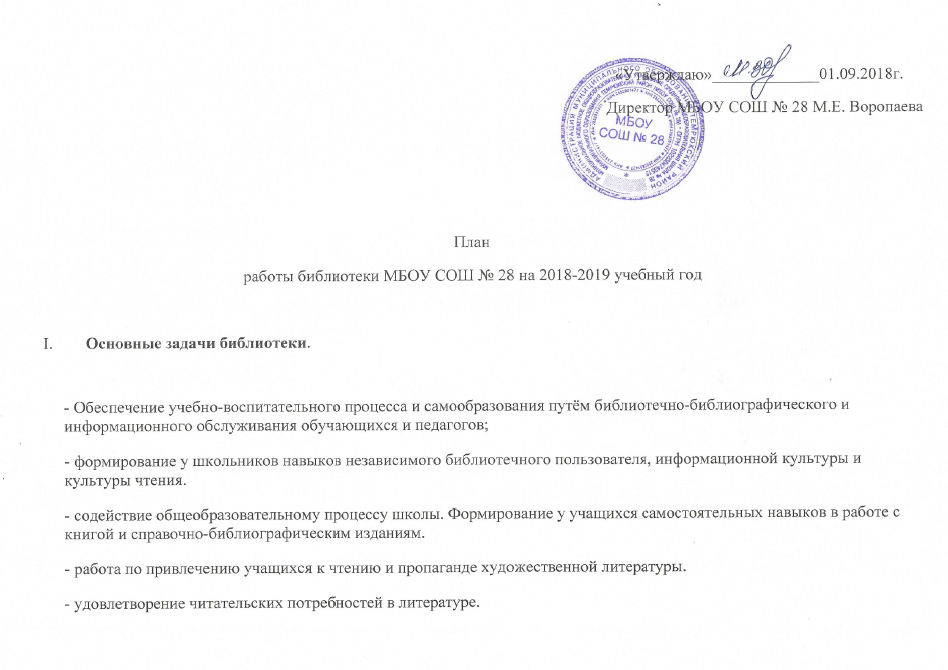 -формирование комфортной библиотечной среды.Основные функции библиотеки:- Образовательная – поддерживать и обеспечивать образовательные цели.- Информационная – предоставлять возможность использовать информацию вне зависимости от её вида.- Воспитательная – способствовать  развитию чувства патриотизма по отношению к своему государству, своему краю и школе.№ п/пСодержание работыклассСрок исполненияОтветственныеII.Работа с читателями1. День Знаний. Помощь в подготовке и проведении единого Всекубанского классного часа 10-е01.09.Библиотекарь, кл. руководители2.Обслуживание читателей на абонементе: учащихся ,учителей, технический персонал, родителей.Постоянно
Библиотекарь

3.
Обслуживание читателей в читальном зале: учащихся и учителей.
ПостоянноБиблиотекарь


4.
Обслуживание на персональных компьютерах
По мере необходимости
Библиотекарь

5.Просмотр читательских формуляров с целью выявления задолжников (результаты сообщать кл. рук.) Работа с задолжниками.1-111 раз в месяцБиблиотекарь
6.
Работа с мало читающими детьми. Рекомендательные беседы при выдаче книг.1-9
ПостоянноБиблиотекарь
7.
Беседы о прочитанном (при сдаче книг)1-4ПостоянноБиблиотекарь8.Выставка – совет: «Готовимся к ЕГЭ и ОГЭ». (подбор материалов)В течение годаБиблиотекарь
9.
Рекомендательные и рекламные беседы о новых книгах энциклопедиях, журналах, поступивших в библиотеку.1-11
По мере поступленияБиблиотекарь



10.
Выставка одной книги «Это новинка».
По мере поступленияБиблиотекарь

11.
Заседание школьного библиотечного актива.

-Участие актива в подготовке и проведении мероприятий, рейдах по проверке учебников.-Силами актива проводить ремонт книг, подшивку журналов и газет
1раз в четвертьБиблиотекарь


Актив

12. 
Поиск литературы и периодических изданий по заданной тематике. Оказание помощи педагогическому коллективу в поиске информации на электронных носителях.
По заявкам
МО.
Библиотекарь
13.
 Беседы с вновь записавшимися читателями о правилах поведения в библиотеке, о культуре чтения книг и журнальной периодики. 


ПостоянноБиблиотекарь

14.
Информирование классных руководителей о чтении и посещении библиотеки учащимися.
1 раз в четвертьБиблиотекарь

15.
«Летнее чтение с увлечением»- подбор рекомендательных списков литературы для дополнительного изучения предметов истории, литературы, географии, биологии.
Май
Библиотекарь
16.
«Чтобы легче было учиться»- подбор списков литературы на лето по произведениям, которые будут изучать в следующем учебном году.
МайБиблиотекарь
17.
Выставка учебных изданий к предметным неделям.
По предметным неделям.Библиотекарь
18..«Книге новую жизнь! Прочел книгу- подари школьной библиотеке». Акция. 1-9В течение годаБиблиотекарь19.Выставка книг – юбиляров в 2018-2019 учебном году.В течение годаБиблиотекарь20.Громкие чтения по книгам – юбилярам 2018 – 2019  года1-4В течение годаБиблиотекарь21.Циклы мероприятий к знаменательным и памятным датам (подбор сценариев, стихотворений, песен)В течение года.Библиотекарь22.Экскурсия в библиотеку «Добро пожаловать» .1СентябрьБиблиотекарь23.Ежемесячные выставки к юбилейным датам писателей и знаменательным датам:95 лет (1923-2004) со дня рождения Эдуарда Аркадьевича Асадова - русского поэта.95 лет (1923-2003) со дня рождения Расула Гамзатовича Гамзатова - дагестанского поэта.10-117-1107.0908.09БиблиотекарьБиблиотекарьМеждународный день учителя (помощь в подготовке)155 лет (1863-1956) со дня рождения Владимира Афанасьевича Обручева- русского писателя, ученого-геолога.1-119-1105.1010.10.БиблиотекарьБиблиотекарьЧас истории. День народного единства. День освобождения Москвы силами народного ополчения под руководством Кузьмы Минина и Дмитрия Пожарского от польских интервентов (1612 г.)105 лет (1913-1972) со дня рождения Виктора Юзефовича Драгунского - русского детского писателя.1-114-604.1130.11.БиблиотекарьБиблиотекарь115 лет (1903-1979) со дня рождения Лазаря Иосифовича Лагина - русского писателя.95 лет (1923-1984) со дня рождения Владимира Федоровича Тендрякова - русского писателя.215 лет (1803-1873) со дня рождения Федора Ивановича Тютчева - русского поэта, несравненного мастера философской, пейзажной и любовной лирики. 115 лет (1903-1942) со дня рождения Евгения Петрова (Катаева Евгения Петровича) - русского писателя-сатирика.1-58-111-119-1104.1205.1205.1213.12.БиблиотекарьБиблиотекарьБиблиотекарьБиблиотекарь115 лет со дня рождения писателя и публициста А.П. Гайдара (1904-1941)140 лет со дня рождения писателя и очеркиста П.П. Бажова (1879-1950)8-111-501.01.22.01.БиблиотекарьБиблиотекарь135 лет со дня рождения русского писателя Е.И. Замятина (1884-1937)125 лет со дня рождения русского писателя В.В. Бианки (1894-1959)250 лет со дня рождения писателя и драматурга И.А. Крылова (1769-1844)10-111-45-701.02.11.02.13.02.БиблиотекарьБиблиотекарьБиблиотекарь195 лет со дня рождения русского писателя и педагога К.Д. Ушинского(1824-1870/71) Час интересных сообщений. Всемирный день писателя120 лет со дня рождения русского писателя Ю.К. Олеши (1899-1960)90 лет со дня рождения детской писательницы И.П. Токмаковой (1929)90 лет со дня рождения писателя и поэта Ф.А. Искандера (1929-2016)95 лет со дня рождения русского писателя Ю.В. Бондарева (1924)135 лет со дня рождения русского писателя-фантаста А.Р. Беляева (1884-1942)1-111-111-41-41-59-115-802.03.03.03.03.03.03.03.06.03.15.03.15.03.БиблиотекарьБиблиотекарьБиблиотекарьБиблиотекарьБиблиотекарьБиблиотекарьБиблиотекарь210 лет со дня рождения Н.В. Гоголя (1809-1852)Памятная дата России: День космонавтики установлен указом Президиума Верховного Совета СССР в 1962 году в ознаменование полета человека в космос. Всемирный день авиации и космонавтики с 2011 года он носит еще одно название - Международный день полета человека в космос.275 лет со дня рождения русского драматурга Д.И. Фонвизина (1744-1792)120 лет со дня рождения писателя и литературоведа В.В. Набокова (1899-1977)455 лет со дня рождения английского поэта и драматурга У. Шекспира(1564-1616)8-111-118-91-118-1101.04.12.04.14.04.22.04.22.04.БиблиотекарьБиблиотекарьБиблиотекарьБиблиотекарьБиблиотекарь95 лет со дня рождения писателя В.П. Астафьева (1924-2001)День воинской славы России: День Победы советского народа в Великой Отечественной войне 1941 - 1945 годов (1945 год).95 лет со дня рождения поэтессы Ю.В. Друниной (1924-1991)155 лет со дня рождения английской писательницы Э.Л. Войнич (1864-1960)95 лет со дня рождения русского писателя Б.Л. Васильева (1924-2013)День славянской письменности и культуры5-81-118-119-109-111-1101.05.09.05.10.05.11.05.21.0524.05БиблиотекарьБиблиотекарьБиблиотекарьБиблиотекарьБиблиотекарьБиблиотекарь24.Подписка на газеты и журналы на I полугодие 2019 г.октябрьБиблиотекарь25.«Писатель щедрый и радостный». Литературная викторина по рассказам В.Ю.Драгунского, посвящённая его 105-летию .3-430.11Библиотекарь26.День Наума Грамотника. Беседа-игра.1-214.12Библиотекарь27.Урок-беседа «Всадник, скачущий впереди», посвящённый 115-летию А.П.Гайдара4-522.01.Библиотекарь28.«Малахитовая шкатулка». Викторина по сказам П.П.Бажова к юбилею писателя3-427.01.Библиотекарь28.«Мир вокруг нас» - Литературная игра, посвящённая творчеству В.В.Бианки.2-312.02.Библиотекарь29.Конкурс инсценировок басен И.А.Крылова к 250-летию поэта.6-713.02.Библиотекарь30.Литературная игра «Происшествие в городе трёх толстяков» по книге Ю.К.Олеши к юбилею писателя.3-403.03.Библиотекарь31.Литературное путешествие по произведениям Н.В.Гоголя к 210-летию со дня рождения писателя7-801.04Библиотекарь32.Акция «Подари книгу школе».1-11Март - апрельКлассные руководители.33.Викторина «Через тернии к звёздам», посвящённая Дню космонавтики.5-612.04.Библиотекарь44.Помощь в подготовке и проведении еженедельных уроков мужества1-11Весь периодБиблиотекарь45.День Победы.  Выставка, беседы.5-7майБиблиотекарьIII.Работа с учебным фондомПодведение итогов движения фонда. Диагностика обеспеченности учащихся школы учебниками на 2018-2019 учебный год.сентябрьБиблиотекарьСоставление библиографической модели комплектования фонда учебной литературы: 

- работа с перспективными библиографическими изданиями (прас-листами, каталогами, тематическими планами издательств, перечнями учебников и учебных пособий, рекомендованных МО и региональным комплектом учебников);

-  составление совместно с учителями-предметниками заказа на учебники с учетом их требований;

-  формирование общешкольного заказа на учебники и учебные пособия с учетом замечаний курирующих завучей и методических обьединений, итогов инвентаризации;

-  осуществление контроля за выполнением сделанного заказа;

-  прием и обработка поступивших учебников:

-оформление накладных;

-запись в книгу суммарного учета;

-штемпелевание;

-пополнение картотеки;
-Составление отчетных документов, диагностика уровня обеспеченности учащихся учебниками и другой литературой.
- Прием и выдача учебников в полном обьеме.
- Информирование учителей и учащихся о новых поступлениях учебников и учебных пособий.
- Рейды по проверке учебников НоябрьНоябрьДекабрьЯнварьФевральАвгуст, сентябрьАвгуст, сентябрьАвгустПо мере поступленияИюнь, августАвгустАвгустПо мере поступления1 раз в четвертьБиблиотекарьБиблиотекарьБиблиотекарьБиблиотекарьБиблиотекарьБиблиотекарьБиблиотекарьБиблиотекарьБиблиотекарьБиблиотекарьБиблиотекарьБиблиотекарьБиблиотекарьБиблиотекарьIVРабота с основным фондомСвоевременное проведение обработки поступающей литературыпо мере поступленияБиблиотекарьОбеспечение свободного доступа в библиотеке:
В течение годаБиблиотекарьСоблюдение правильной расстановки фонда на стеллажахВ течение годаБиблиотекарьСистематическое наблюдение за своевременным возвратом в библиотеку выданных изданий.ПостоянноБиблиотекарьРабота по мелкому ремонту художественных изданий, методической литературы и учебников с привлечением актива библиотеки и учащихся на уроках труда в начальных классах.ПостоянноБиблиотекарь, библиотечный актив
Периодическое списание фонда с учетом ветхости и морального износа.Июнь, августБиблиотекарьОформление новых разделителей:

-в читальном зале;

-полочные разделители по темам и классам;Весь периодБиблиотекарьСоздание и поддержание комфортных условий для работы читателей.ПостоянноБиблиотекарьV.Ведение справочно – библиографического аппаратаПополнение и редактирование каталогов и картотекФормирование информационно-библиографической культуры через проведение ББЗ (по графику)ПостоянноВ течение годаБиблиотекарьБиблиотекарьVI.Повышение квалификацииУчастие в семинарах, заседаниях МО.Участие в различных профессиональных и творческих конкурсах.Изучение профессиональной литературы.Курсы повышения квалификацииВ течение годаПо мере необходимостиПостоянноСентябрь- октябрьБиблиотекарьБиблиотекарьБиблиотекарьБиблиотекарь